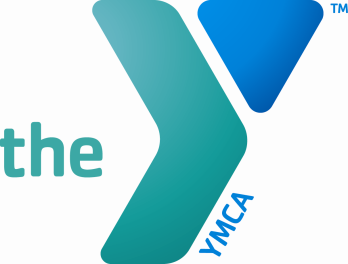 Greensburg YMCA Job DescriptionJob Title:  Lifeguard I					Job Code: Grade IReports to:	Aquatic Director 				Revision Date: 7/3/14	 _______________________________________________________________________	Position Summary:  
A YMCA lifeguard monitors pool activities and ensures member safety. Lifeguards need to possess knowledge of rescue procedures and emergency medical procedures. To help prevent incidents, lifeguards must enforce all safety guidelines as outlined by the YMCA. To ensure safety, lifeguards must remain alert throughout an entire shift.  Additional job duties a lifeguard performs include preparing activity and incident reports and performing pool maintenance as needed.Essential Functions:Maintains constant surveillance of patrons in the facility; acts immediately and appropriately to secure safety of patrons in the event of emergency.Provides emergency care and treatment as required until the arrival of emergency medical services.Presents professional appearance and attitude at all times, and maintains a high standard of customer service.Performs various maintenance duties as directed to maintain a clean and safe facility.Prepares and maintains appropriate activity reports.Performs miscellaneous job-related duties as assigned.Instructs quality lessons when assignedOther duties as assignedYMCA Competencies (Team Leader)	Mission and Community Oriented: Models and teaches YMCA values. Champion’s inclusion activities, strategies, and initiatives ensure high-level services that differentiate the YMCA from other providers. Provide volunteers with orientation, training, development, and recognition.People Oriented: Empathetically listens and communicates for understanding when negotiating and dealing with conflict. Build relationships to create small communities. Effectively tailors communications to the appropriate audience. Provide staff with feedback, coaching, guidance and support.Results Oriented:  Holds staff accountable for high-quality results using a formal process to measure progress. Conduct prototypes to support the launching of programs and activities. Provide others with frameworks for making decisions. Develops plans and manages best practices through engagement of team. Cultivate relationships to support fundraising. Personal Development Oriented: Utilizes non-threatening methods to address sensitive issues and inappropriate behavior or performance. Shares new insights, facilitates change; models adaptability and an awareness of the impact of change.Qualifications:Applicant must hold a current Red Cross lifeguard and CPR/First Aid certification, experience preferred. Applicant needs to pass a skills test in the application of lifeguarding surveillance and rescue techniques.Ability to react calmly and effectively in emergency situations.Knowledge of CPR and emergency medical procedures.Ability to follow routine verbal and written instructions.Knowledge of customer service standards and procedures.Availability to work early morning, day time, and evening shifts.Must have Criminal, Child Abuse, and FBI clearances.Physical Demands: The employee is required to reach and pull and push with hands and arms and use legs to lift/move up to 35 lbs. occasionally. Must be able to swim a half mile a month and attend monthly guard training sessions.This position description is not a contract.  The Greensburg YMCA reserves the right to change this position description as necessary.  I have read and understand the position description, expected work schedule, and rate of compensation, and I accept this position.EMPLOYEE SIGNATURE:  _________________________________________ DATE:  __________SUPERVISOR SIGNATURE:  _______________________________________ DATE:  __________HUMAN RESOURCES SIGNATURE:  ________________________________ DATE:  __________